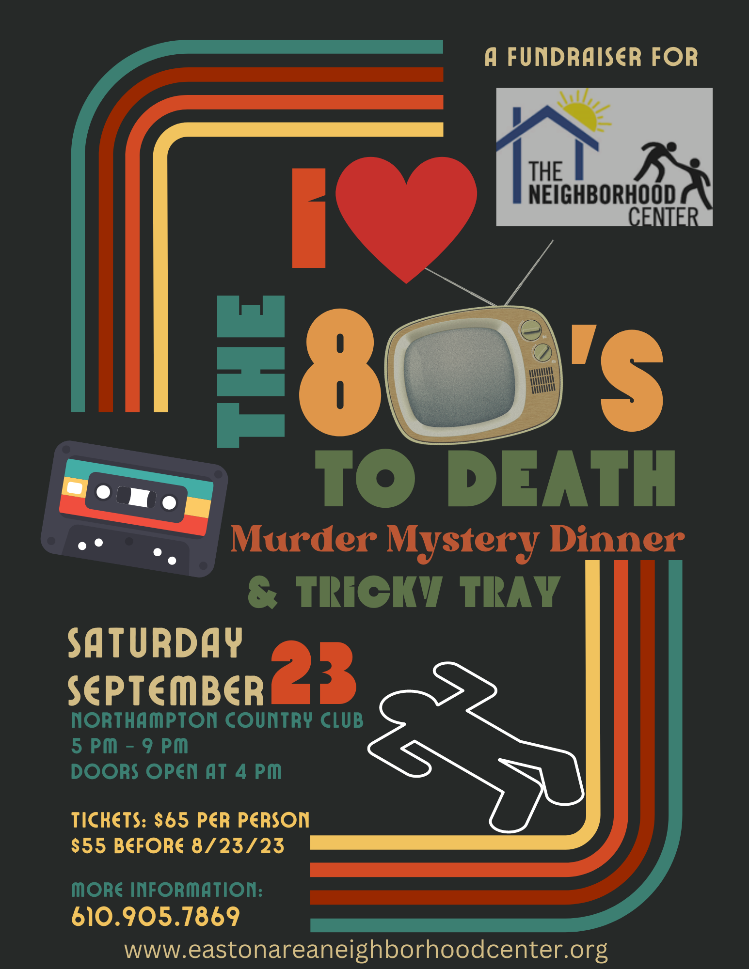 Return this form with check payable to Easton Area Neighborhood Centers to: Isla Long, The Neighborhood Center, 902 Philadelphia Rd., Easton, PA 18042.  Sponsor Sponsor Sponsor Sponsor Presenting Sponsor $2,500 Platinum Sponsor$1,000 Gold Sponsor $1,000 Silver Sponsor$500 Bronze Sponsor $250 Program Book AdvertisementProgram Book AdvertisementProgram Book AdvertisementProgram Book AdvertisementFull-page (color)$200 Full-page (b&w)$150 Half-page (color)$150 Half-page (b&w)$100 Quarter-page (color)$100 Quarter-page (b&w)$50 Event TicketsEvent TicketsEvent TicketsEvent TicketsEarly Bird Ticket (before Aug 23)$55 Individual Ticket$65 Reserved Table of 10$600TOTAL AMOUNT ENCLOSEDTOTAL AMOUNT ENCLOSEDTOTAL AMOUNT ENCLOSED